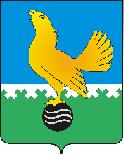 Ханты-Мансийский автономный округ-Юграмуниципальное образованиегородской округ город Пыть-ЯхАДМИНИСТРАЦИЯ ГОРОДАП О С Т А Н О В Л Е Н И ЕОб обеспечении питанием обучающихся в муниципальных общеобразовательных организациях, расположенныхна территории города Пыть – ЯхаВ соответствии с  Федеральным законом от 06.10.2003 № 131-ФЗ «Об общих принципах организации местного самоуправления в Российской Федерации», Законом  Ханты-Мансийского автономного округа – Югры от 30.01.2016 № 4-оз «О регулировании отдельных отношений в сфере организации обеспечения питанием обучающихся в государственных образовательных организациях, частных профессиональных образовательных организациях, муниципальных общеобразовательных организациях, частных общеобразовательных организациях, расположенных в Ханты-Мансийском автономном округе – Югре», постановлением Правительства Ханты-Мансийского автономного округа - Югры от 04.03. 2016 № 59-п «Об обеспечении питанием обучающихся в образовательных организациях в Ханты-Мансийском автономном округе - Югре»,  Утвердить:Положение об обеспечении питанием обучающихся в муниципальных общеобразовательных, расположенных на территории города Пыть-Яха (приложение № 1). Порядок распределения средств бюджета Ханты-Мансийского автономного округа-Югры, бюджета города Пыть-Яха, родительской платы  и иных источников на организацию питания обучающихся средств на организацию питания обучающихся (приложение № 2).Департаменту образования и молодежной политики (И.В. Гербыш):Обеспечить контроль за организацией питания в муниципальных общеобразовательных организациях. Предоставлять уполномоченным исполнительным органам государственной власти Ханты-Мансийского автономного округа - Югры отчеты об исполнении переданного отдельного государственного полномочия и использования предоставленных средств в виде субсидий и  субвенций.3. Руководителям общеобразовательных организаций обеспечить создание условий по предоставлению обучающимся питания.	4. Считать утратившими силу постановления администрации города:- от 27.12.2013 № 395-па «Об осуществлении  переданного отдельного государственного полномочия по предоставлению обучающимся общеобразовательных организаций завтраков и обедов»; -от 24.04.2015 № 126-па «О внесении изменений в постановление администрации от 27.12.2013 № 395-па «Об осуществлении  переданного отдельного государственного полномочия по предоставлению обучающимся общеобразовательных организаций завтраков и обедов»;- от 21.09.2015 № 256-па «О внесении изменений в постановление администрации от 27.12.2013 № 395-па «Об осуществлении  переданного отдельного государственного полномочия по предоставлению обучающимся общеобразовательных организаций завтраков и обедов».	5. Отделу по наградам, связям с общественными организациями и СМИ управления делами (О.В.Кулиш) опубликовать постановление в печатном средстве массовой информации «Официальный вестник».	6. Отделу по информационным ресурсам (А.А. Мерзляков) разместить постановление на официальном сайте администрации города в сети Интернет.	7. Настоящее постановление вступает в силу поле его официального опубликования.	8. Контроль за выполнением постановления возложить на исполняющего обязанности первого заместителя главы города Золотых А.П.Глава города Пыть-Яха							 О.Л. Ковалевский Приложение №1к постановлению администрациигорода Пыть-Яха Положение об обеспечении питанием обучающихся в муниципальных общеобразовательных  города Пыть-Яха (далее положение)1. Настоящее Положение устанавливает порядок обеспечения питанием обучающихся в муниципальных общеобразовательных организациях, расположенных в городе Пыть-Яхе (далее - общеобразовательные организации).2. Предметом регулирования настоящего Положения является деятельность общеобразовательных организаций по организации и обеспечению обучающихся горячим питанием.3. Основными задачами организации питания обучающихся в общеобразовательных организациях являются: создание условий, направленных на обеспечение обучающихся рациональным сбалансированным питанием, соответствующим возрастным физиологическим потребностям в пищевых веществах и энергии; гарантированное качество и безопасность питания и пищевых продуктов, используемых в питании; предупреждение (профилактика) среди обучающихся общеобразовательных организаций заболеваний острыми кишечными инфекциями, связанных с фактором питания; пропаганда принципов здорового и полноценного питания.4. Участниками отношений по организации питания обучающихся общеобразовательных организаций являются: общеобразовательные организации, обучающиеся, их родители (законные представители), организации, осуществляющие деятельность по производству и реализации пищевой продукции, с которыми заключен соответствующий контракт на организацию питания обучающихся. В своей деятельности участники отношений по организации питания обучающихся руководствуются действующим законодательством Российской Федерации, законами и подзаконными актами Ханты-Мансийского автономного округа - Югры,
 муниципальными правовыми актами города Пыть-Яха и настоящим Положением.5. Организация питания обучающихся обеспечивается общеобразовательными организациями в соответствии с государственными санитарно-эпидемиологическими правилами и нормативами в учебное время по месту нахождения общеобразовательной организации.6. Ответственность за организацию и полноту охвата обучающихся горячим питанием возлагается на руководителя общеобразовательной организации.7. Финансовое обеспечение питания обучающихся осуществляется за счет средств Ханты-Мансийского автономного округа - Югры, местного бюджета, средств родителей (законных представителей) обучающихся, а также иных источников, не запрещенных законодательством Российской Федерации.8. В виде социальной поддержки за счет средств бюджета Ханты-Мансийского автономного округа - Югры осуществляется бесплатное предоставление двухразового питания отдельным категориям обучающихся в соответствии с законодательством Ханты-Мансийского автономного округа - Югры.Двухразовое бесплатное питание в учебное время по месту нахождения общеобразовательной организации предоставляется следующим категориям обучающихся:8.1. Детям-сиротам и детям, оставшимся без попечения родителей, лицам из числа детей-сирот и детей, оставшихся без попечения родителей.8.2. Детям из многодетных семей.8.3. Детям из малоимущих семей8.4. Детям с ограниченными возможностями здоровья, обучающимся по очной форме в общеобразовательных организациях.9. Основанием для учета обучающихся льготных категорий является:-документ об определении статуса семьи из Управления социальной защиты населения города Пыть-Ях, подтверждающую данную льготу (многодетные и малообеспеченные);- распоряжения администрации города об утверждении опеки (попечительства) над несовершеннолетним;- информация психолого-медико-педагогической комиссии о признании ребенка обучающимся с ограниченными возможностями - для обучающихся с ограниченными возможностями здоровья.10. Критерием нуждаемости для предоставления бесплатного двухразового питания обучающимся следующих льготных категорий являются:- преобладание в составе семьи несовершеннолетних иждивенцев, подтвержденное сведениями, указанными в пункте 9 Положения, - для детей из многодетных семей,- среднедушевой доход семьи ниже величины прожиточного минимума, установленного в автономном округе, подтвержденный документом на основании сведений в пункте 9 Положения, - для детей из малоимущих семей.11. В расходы на обеспечение обучающихся общеобразовательных организаций бесплатным питанием включаются расходы на оплату стоимости продуктов питания, а также услуг общественного питания.12. Для оказания социальной поддержки в виде предоставления питания осуществляется на основании заявления одного из родителей (законных представителей) обучающегося на имя руководителя общеобразовательной организации по форме, установленной локальным актом общеобразовательной организации.В заявлении родитель (законный представитель) указывает период, на который обучающийся должен быть обеспечен питанием, основание для оказания социальной поддержки в виде предоставления питания (при наличии), подтверждает свое согласие на условия обеспечения питанием в общеобразовательной организации, установленные локальным правовым актом общеобразовательной организации.13. За счет средств бюджета Ханты-Мансийского автономного округа - Югры, бюджета города Пыть-Яха, средств родителей (законных 
представителей осуществляется финансовое обеспечение мероприятий по организации питания обучающихся нельготных категорий общеобразовательных организаций.14. Размер платы, взимаемой с родителей (законных представителей) за обеспечение питанием обучающихся, которым не оказывается социальная поддержка в виде бесплатного предоставления питания, определяется в соответствии с локальным правовым актом общеобразовательной организации с учетом мнения обучающихся, родителей (законных представителей).15. Родительская плата поступает на расчетный счет, указанный в договоре, заключенным между родителями (законными представителями) и обслуживающей организацией организующей питание в образовательной организации. Услуги банка по перечислению средств оплачиваются за счет родителей (законных представителей).16. В целях совершенствования организации питания образовательная организация:16.1. Проводит постоянную информационно-просветительскую работу по повышению уровня культуры питания школьников в рамках учебной деятельности (в предметном содержании учебных курсов) и внеучебных мероприятий.16.2. Организует систематическую работу с родителями, проводит беседы, лектории и другие мероприятия, посвященные вопросам роли питания в формировании здоровья человека, обеспечения ежедневного сбалансированного питания, развития культуры питания, привлекает родителей к работе с детьми по организации досуга и пропаганде здорового образа жизни, правильного питания в домашних условиях.16.3. Содействует созданию системы общественного информирования и общественной экспертизы организации школьного питания с учетом широкого использования потенциала Управляющего совета, родительских комитетов классов, органов ученического самоуправления, возможностей создания мобильных родительских групп и привлечения специалистов заинтересованных ведомств и организаций, компетентных в вопросах организации питания.16.4. Обеспечивает в части своей компетенции межведомственное взаимодействие и координацию работы различных государственных служб и организаций по совершенствованию и контролю за качеством школьного питания.16.5. Проводит мониторинг организации питания, в том числе:а) количество обучающихся, охваченных питанием;б) количество работников школьных столовых, повысивших квалификацию в текущем году на областных, районных курсах, семинарах;в) обеспеченность пищеблока школьной столовой современным технологическим оборудованием;г) удовлетворенность детей и их родителей организацией и качеством предоставляемого питания.16.6. Осуществляет контроль за работой столовой, санитарным состоянием пищеблока, качеством сырья, готовой продукции в целях охраны и укрепления здоровья обучающихся и работников общеобразовательной организации в лице:руководителя общеобразовательной организации;медицинского работника;родительского комитета общеобразовательной организации;управляющего совета  образовательной организации.Приложение № 2к постановлению администрациигорода Пыть-ЯхаПорядок распределения средств бюджета Ханты-Мансийского автономного округа-Югры, бюджета города Пыть-Яха, родительской платы  и иных источников на организацию питания обучающихся (далее порядок)1. Настоящий Порядок определяет механизм распределения средств из бюджета Ханты-Мансийского автономного округа - Югры, бюджета города Пыть-Ях, родительской платы и иных источников на организацию питания обучающихся муниципальных общеобразовательных организаций (далее - общеобразовательные организации).2. В учебное время все обучающиеся общеобразовательных организаций обеспечиваются завтраком, а обучающиеся льготных категорий обеспечиваются дополнительно обедом.3. Организация обеспечения питанием обучающихся общеобразовательных организаций обеспечивается общеобразовательной организацией в пределах общего объема средств, направляемых на эти цели из всех источников, предусмотренных законодательством Российской Федерации, в том числе:- средств бюджета автономного округа, поступающих в виде межбюджетных трансфертов из бюджетов других уровней (далее - субсидии и (или) субвенции),- средств бюджета города Пыть-Яха , - средств родителей (законных представителей) обучающихся,- иные не запрещенные законом источники.4. В соответствии с законодательством Ханты-Мансийского автономного округа - Югры в целях организации обеспечения питанием обучающихся общеобразовательных организаций из бюджета Ханты-Мансийского автономного округа - Югры предоставляются субвенции и субсидии на организацию обеспечения питанием обучающихся (завтраки, обеды):4.1. Субвенции поступают на социальную поддержку отдельных категорий обучающихся, указанных в пункте 9 Положения об обеспечении питанием обучающихся в общеобразовательных организациях города Пыть-Яха, утвержденного постановлением Администрации города Пыть-Яха.4.2. Субсидии поступают на частичную оплату питания обучающихся общеобразовательных организаций нельготной категории, которым не оказывается социальная поддержка в виде бесплатного предоставления 
питания.4.3. Расчет и распределение субвенций, субсидии, предоставляемые бюджетам образований Ханты-Мансийского автономного округа – Югры, определяется Правительством Ханты-Мансийского автономного 
округа – Югры.4.4. Расчет средств бюджета города Пыть-Яха определяется при формировании бюджета города Пыть-Яха  на очередной финансовый год и плановый период.4.5. Размер средств родителей (законных представителей) на одного обучающегося устанавливается  локальным правовым актом образовательной организации с учетом мнения обучающихся, родителей (законных представителей) несовершеннолетних обучающихся и педагогических работников образовательной организации.5. Объем средств на организацию обеспечения питанием обучающихся (завтраки, обеды), предоставляемый общеобразовательной организации, определяется в пределах сумм, утвержденных решением Думы города Пыть-Яха о бюджете на очередной финансовый год и плановый период, и рассчитывается по формуле:Рi = (Чi * В1 * Кдн.) + (Чл * В2 * Кдн.) + (Чл * В3 * Кдн.), где:Рi - объем субсидии, предоставляемой общеобразовательной организации,Чi, Чл - численность обучающихся в общеобразовательной организации нельготной и льготной категории соответственно,В1 - размер расходов на завтраки и обеды для обучающихся льготной категории,В2 - размер расходов на частичную оплату завтраков для обучающихся нельготной категории,В3 - размер расходов на частичную оплату продуктов питания и услуг по организации питания обучающихся за счет бюджета муниципального образования города Пыть-Яха,Кдн. - количество учебных дней функционирования в финансовом году.8. При определении размера средств на организацию обеспечения питания по каждой общеобразовательной организации учитываются следующие показатели:- среднегодовая численность обучающихся;- установленные нормативным правовым актом Ханты-Мансийского автономного округа - Югры размеры расходов на организацию обеспечения питанием на одного обучающегося в день;- количество учебных дней функционирования организаций в расчете на финансовый год.9. Департамент  образования  и молодежной политики администрации города Пыть-Ях, в течение финансового года может осуществлять корректировку объемов субсидий и субвенций между общеобразовательными организациями с учетом фактического изменения количества обучающихся.10. Общеобразовательные организации ежемесячно в срок до 4-го числа месяца, следующего за отчетным периодом, предоставляют отчет о расходовании средств в разрезе категорий и бюджетов разных уровней. 11. Департамент образования и молодежной политики администрации Пыть-Ях в установленном порядке осуществляют контроль за целевым использованием средств, выделенных на организацию обеспечения питанием обучающихся общеобразовательных организаций города Пыть-Яха.12. Экономия средств Ханты-Мансийского автономного округа - Югры, в объеме, не превышающем 20% от общего объема субвенции, субсидии, сложившаяся в связи с пропусками обучающимися занятий (в том числе по причине карантина, болезни, актированных дней), направляется на те же цели, на осуществление мероприятий по улучшению обеспечения питанием всех категорий обучающихся (увеличение калорийности, витаминизации и разнообразия рациона питания).13. В случае экономии средств родителей (законных представителей) обучающихся, сложившейся в связи с пропусками обучающимися занятий (в том числе по причине карантина, болезни, актированных дней), уплаченные средства засчитываются в счет следующего месяца.14. Средства общеобразовательных организаций от приносящей доход деятельности могут направляться на дополнительное финансирование расходов мероприятий по организации питания обучающихся в порядке, установленном локальным правовым актом общеобразовательной организации.